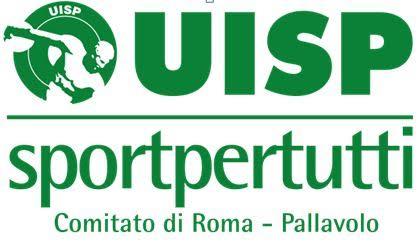 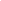  TROFEO GIOCAVOLLEY 2019                  SOCIETÀ   ____________________Tappa del ____________          Luogo _______________________________Indicare il numero di squadre partecipanti alla tappa che saranno numerate in ordine crescente dalla palla bloccata al 2° cicloN.B. È prevista la possibilità di inserire un Fuori Quota di un anno per ogni squadra.Per ogni Fuori Quota utilizzato è previsto 1 punto di penalità nella classifica generale.Il/La sottoscritto/a ____________________________________ in qualità di dirigente della società ____________________________________________________________tessera Uisp tipo D n. ____________________________ dichiara che gli atleti riportati in questa lista risultano tesserati alla data odierna con la UISP.    Data					        	  Firma del dirigente responsabile___________________			         ______________________________ PB - PALLA BLOCCATA (nati nel 2012) MV1 - 1° CICLO (nati nel 2010-11) MV2- 2° CICLO (nati nel 2008-09)ARBITRO SOCIETARIOSINOCOGNOMENOMEDATA DI NASCITACategoriaPBMV1MV2CategoriaPBMV1MV2CategoriaPBMV1MV2CategoriaPBMV1MV2CategoriaPBMV1MV2CategoriaPBMV1MV2CategoriaPBMV1MV2